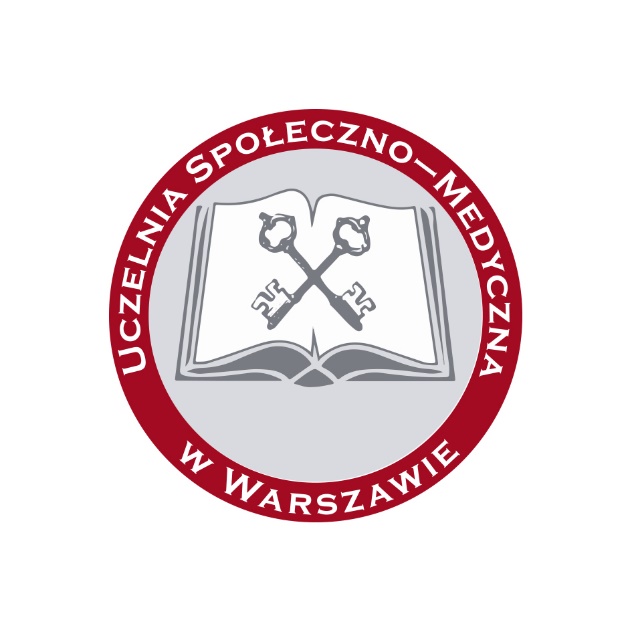 UCZELNIA SPOŁECZNO-MEDYCZNA 
W WARSZAWIEWydział nauk Medycznych  i Nauk o Zdrowiu Kierunek: KOSMETOLOGIADZIENNIK PRAKTYK ZAWODOWYCHSTUDIA PIERWSZEGO STOPNIA........................................................................................................................................................................(imię i nazwisko studenta)...................................................................(nr albumu)Praktyka zawodowa w semestrze III – 200 godzinZakres praktyki: masaż twarzy, szyi i dekoltu, klasyczne zabiegi kosmetyczne, manualne oczyszczanie skóry.Termin odbywania praktyki: ....................................................	Miejsce praktyki:.....................................................................................................................................................................(pieczęć jednostki, w której praktyka została zrealizowana)Liczba opuszczonych godzin (usprawiedliwione/nieusprawiedliwione): ...................................................Zaliczenie/brak zaliczenia: ....................................................................................................................................................................Uwagi dotyczące praktyki zawodowej: ..........................................................................................................................................................................................................................................................................................................................................UWAGA! Warunkiem wystawienia zaliczenia końcowego z praktyki jest uzyskanie zaliczenia z każdego efektu uczenia w zakresie wiedzy, umiejętności oraz kompetencji społecznych.Opinia zakładowego opiekuna praktyk:.......................................................................................................................................................................................................................................................................................................................................................................................................................................................................................................................................................................................................................................................................................................................................(podpis zakładowego opiekuna praktyk)Karta przebiegu praktyki w placówceTermin odbywania praktyki: ..........................................................	Miejsce praktyki:...............................................................................................................................................................(pieczęć jednostki, w której praktyka została zrealizowana)Podpis zakładowego opiekuna praktyk:………………………………………………………………Termin odbywania praktyki: ..........................................................	Miejsce praktyki:...............................................................................................................................................................(pieczęć jednostki, w której praktyka została zrealizowana)Podpis zakładowego opiekuna praktyk:………………………………………………………………Termin odbywania praktyki: ..........................................................	Miejsce praktyki:...............................................................................................................................................................(pieczęć jednostki, w której praktyka została zrealizowana)Podpis zakładowego opiekuna praktyk:………………………………………………………………DataPieczęć i podpisZakładowego opiekuna praktyk....................................................................................................................................................(praktyki zatwierdził)Uczelnianego opiekuna praktyk ....................................................................................................................................................(praktyki zatwierdził)SymbolOcena efektów uczenia się dla praktyki.ZAL / NZALWIEDZAWIEDZAWIEDZAK_W17Zna budowę i funkcje skóry oraz zasady wlaściwej pielęgnacji skóry zdrowej i zmienionej chorobowo.K_W35Zna zasadę działania, wskazania i przeciwskazania do stosowania urządzeń wykorzystywanych w zabiegach kosmetycznych.K_W36Zna dostępne na rynku formy kosmetyczne preparatów stosowanych w profesjonalnej pielęgnacji gabinetowej i domowej oraz posiada wiedzę z zakresu składników aktywnych występujących w kosmetykach przeznaczonych do poszczególnych typów cer.SymbolOcena efektów uczenia się dla praktykiZAL / NZALUMIEJĘTNOŚCIUMIEJĘTNOŚCIUMIEJĘTNOŚCIK_U03Potrafi wyjaśnić klientowi wybór zabiegu kosmetycznego odpowiedniego dla jego potrzeb pielęgnacyjnych, profilaktycznych, korekcyjnych lub upiększjących.K_U04Potrafi poprawnie odczytać skład kosmetyku i ustalać jego zatosowanie.K_U06Potrafi dokonać charakterystyki poszczególnych rodzajów cer posługując się profesjonalną terminologią kosmetyczną.K_U07Potrafi posługiwać się podstawowym sprzętem i aparaturą kosmetyczną.K_U47Potrafi udzielić fachowej porady, zaproponować zabiegi z zakresu kosmetyki zachowawczej oraz redukującej objawy starzenia na podstawie przeprowadzonego wywiadu i oględzin skóry.SymbolOcena efektów uczenia się dla praktyki.ZAL / NZALKOMPETENCJE SPOŁECZNEKOMPETENCJE SPOŁECZNEKOMPETENCJE SPOŁECZNEK_K05Posiada potrzebę uczenia się przez całe życie, jest gotów do samodzielnego zdobywania wiedzy i umiejętności w zakresie wybranej specjalności zawodowej z wykorzystaniem wiarygodnych i efektywnych źródeł i metod.K_K03Jest gotów do samodzielnego rozwiązywania najczęstszych problemów zawodowych.  ZALICZENIE KOŃCOWE Z PRAKTYKIZAL / NZALZALICZENIE KOŃCOWE Z PRAKTYKIDataGodziny pracyLiczba godzinWyszczególnienie zajęćUwagiDataGodziny pracyLiczba godzinWyszczególnienie zajęćUwagiDataGodziny pracyLiczba godzinWyszczególnienie zajęćUwagi